I Love How You Love MeBarry Mann and Larry Kolber 1961 (as recorded by The Paris Sisters)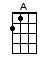 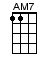 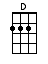 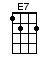 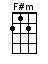 12/8 TIME means / 1 2 3 4 5 6 7 8 9 10 11 12 / counted as                 / 1 + a 2 + a 3 + a 4  +  a  /                         Emphasis on 2 & 4INTRO:  < SING E > / 1 2 3I love how your [A] eyes close, whenever you [F#m] kiss meAnd when I'm a-[D]way from you, I love how you [E7] miss meI love the [AM7] way you always treat me tender-[F#m]lyBut darling [D] most of all [E7] I love how you [A] love me (love how you love me) [A]I love how your [A] heart beats, whenever I [F#m] hold youI love how you [D] think of me, without being [E7] told toI love the [AM7] way your touch is always heaven-[F#m]lyBut darling [D] most of all [E7] I love how you [A] love me (love how you love me)< OPTIONAL – leader can whisper words over tab below >                          I love how your eyes close whenever you kiss me                  [A]            [A]                       [F#m] A|--------4-2-4-|-2-----0-----------4-2-0-|-----------------0-9-7-9-|E|------0-------|-----------------0-------|-2-----------------------|    1 + a 2 + a | 1 + a 2 + a 3 + a 4 + a | 1 + a 2 + a 3 + a 4 + a |     And when I’m away from you    I love how you miss me  [D]                       [E7]A|-7-----5-----------5-7-9-|-9-----7----------E|-------------------------|------------------ | 1 + a 2 + a 3 + a 4 + a | 1 + a 2 + a 3 + a I love the [AM7] way your touch is always heaven-[F#m]lyBut darling [D] most of all [E7] I love how you [A] love me (love how you love me)I love how you [F#m] hug me (love how you love me)I love how you [D] squeeze me, tease me, please me, love [E7] how you love meI love how you [A] love mewww.bytownukulele.ca